LANDSCAPE & IRRIGATION
1505 S. Timberline Road, Fort Collins, CO 80524
(970)488-1707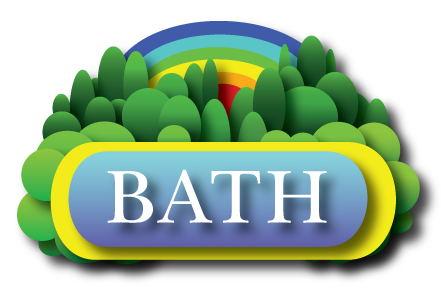 Position: Fleet MechanicJob Type: Full-timeJob Description:Bath Landscape is seeking diesel and small engine mechanic applicants. Bath Inc. is a local, family-owned business founded over 50 years ago. Bath has become a symbol of stability and trust in the landscape industry. We have developed an award-winning approach to sustainable, functional, and beautiful landscape design and installation. Our landscape division is booked throughout the year and is ready for a record-breaking season. We are looking for a mechanic that can keep our equipment and fleet running properly and safely.  If you enjoy working in a fast-paced and rewarding industry, please apply online, through email, or in person. This job includes overtime opportunities and benefits. Qualified applicants reply to this post or visit our website at http://bathlandscapedesign.com/employment/. Email responses can be sent to careers@bathlandscape-irrigation.com.Job Qualifications:
    Education & ExperienceSmall engine experienceDiesel mechanic experienceWelding experience is a plusStrong ability to multitask and prioritize responsibilitiesMust have your own primary toolsFleet maintenance experience is a plusDOT training is a plus    Knowledge, Skills & AttributesMust be able to repair and maintain equipment and fleet to work properly and safely Must demonstrate professional communication skillsMust maintain a pleasant and courteous attitudeMust be willing to learnMust be able to work independently and make independent judgmentsMust have strong organizational and prioritization skills in order to meet deadlines and work under pressureMust be able to multitask while still maintaining attention to detail Must demonstrate good critical thinking and problem-solving skills; ability to solve standard problems and seek guidance on complex problemsMust be able to take direction and report to superintendents and project managersExcellent attendance, punctuality, dependability, reliability, and time management skills are requiredPhysical RequirementsThe physical demands described here are representative of those that must be met by employee to successfully perform the essential functions of this job. If feasible, reasonable accommodations may be made to enable individuals with disabilities to perform the essential functions.While performing the duties of this job, the employee is frequently required to sit, talk, hear, and remain sedentary. The employee is constantly required to use hands and fingers to feel, handle or operate objects, tools, or controls. Must be able to extend hand and arms, as many tasks involve reaching with hands and arms. The employee is occasionally required to climb, balance, stoop, kneel, crouch, crawl and walk. The employee must occasionally lift up to 50 lbs. and be able to push, pull and/or move up to 75 lbs. Specific vision abilities required by this job include close vision, distance vision, peripheral vision, and the ability to adjust focus.